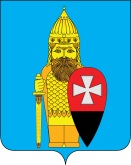 СОВЕТ ДЕПУТАТОВ ПОСЕЛЕНИЯ ВОРОНОВСКОЕ В ГОРОДЕ МОСКВЕ РЕШЕНИЕот 23 сентября 2015г  №  09/11                               «О заключении Соглашения с Контрольно-счетной палатой Москвы о передачеКонтрольно-счетной палате Москвыполномочий по осуществлению внешнегомуниципального финансового контроля в поселении Вороновское»В соответствии с частью 12 статьи 3 Федерального закона от 07.02.2011г № 6-ФЗ «Об общих принципах организации и деятельности контрольно-счетных органов субъектов Российской Федерации и муниципальных образований», статьей 26.1 Закона города Москвы от 30.06.2010г № 30 «О Контрольно-счетной палате Москвы», Уставом поселения Вороновское, Совет депутатов поселения Вороновское решил:   1. Заключить Соглашение с Контрольно-счетной палатой Москвы о передаче Контрольно-счетной палате Москвы полномочий по осуществлению внешнего муниципального финансового контроля в поселении Вороновское.   2. Отменить и считать утратившим силу решение Совета депутатов поселения Вороновское от 13.12.2012г № 09/03 «Об обращении в Контрольно-счетную палату Москвы».   3. Настоящее решение вступает в силу с момента его подписания.   4.  Контроль за исполнением  настоящего решения оставляю за собой.Глава поселение Вороновское                                                                           М.К. Исаев